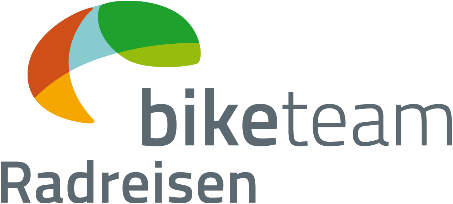 PRESSE-INFORMATIONMTB-Abenteuer durch Canyons und die SavanneHighlights auf Trans-Utah-Tour und bei Kilimanjaro-UmrundungFreiburg, 07.05.2019. Ob mit dem MTB durch Tansania mit Umrundung des Kilimanjaro oder auf dem Hayduke-Trail durch die US-amerikanischen Canyons: diese beiden Reisen richten sich an sportliche Mountainbiker mit Abenteuerlust. BIKETEAM Radreisen bietet die Touren 2019 zwischen Juni und Oktober an, die meisten Termine sind bereits gesichert.„Bei den MTB-Touren Trans-Utah und Kilimanjaro finden vor allem ambitionierte Biker ihr Terrain und natürlich eine atemberaubende Kulisse“, beschreibt Produktmanagerin Stephanie Reisenberger die zwei Radreiseangebote. Rund um den höchsten Vulkan Afrikas führt die Kilimanjaro-Umrundung mit dem Mountainbike. Gefahren wird auf steinigen Pisten durch Regenwälder und Dörfer der Chagga und Merus sowie die wildreiche Savanne der Massai. Übernachtet wird unter anderem in einem Massai Kulturdorf und eine Jeep-Safari führt durch den Arusha Nationalpark. Biker, die sich nach der 9-tägigen Reise und 370 Kilometern die Füße vertreten möchten, können den Kilimanjaro auch über die unbekanntere Machame-Route besteigen. Dieses Angebot kann optional hinzugebucht werden.Euphorisch gelobte Trails
Zur Geburtsstätte des Mountainbikens, so sagt man, begeben sich jene Mountainbiker, die die 15-tägige Trans-Utah-Tour auf dem Hayduke Trail gebucht haben. Utah in den USA ist das Reiseziel, eine Gegend, deren Trails in der Mountainbike-Szene immer wieder euphorisch gelobt werden. Landschaftlich bilden versteinerte Sanddünen, Berge und Canyons die Kulisse: Der Capitol Reef National Park, die Bergkette der Henry Mountains, das Canyonmassiv Sierra Abajos und der berühmte Glen Canyon sind die natürlichen Highlights der Tour. Die Trans-Utah-Tour startet bei Kanab und endet knapp 650 Kilometer weiter in Moab.Dem Sternenhimmel ganz nah
Wer auf Luxus verzichten kann und es genießt, der Natur und dem Sternenhimmel auch nach der Tour ganz nah zu sein, ist auf diesen Reisen richtig. Oder wie ein ehemaliger Mitreisender es beschreibt: „Es ist das Naturerlebnis, das für Luxus sorgt, gehobene Ansprüche an Materielles werden nur für die Bikes erhoben, alles andere ist nebensächlich.“ Natürlich wird dennoch für den notwendigen Komfort gesorgt. Darum kümmern sich die englischsprachigen, lokalen Guides, die die Reise begleiten. In den Leistungen inbegriffen ist unter anderem auch ein Begleitfahrzeug mit Ersatzteilen sowie der Gepäcktransport. Ausführliche Informationen zu Reiseterminen, Reiseverlauf, Leistungen und Anforderungsprofil aller Mountainbike-, Trekking – und Rennrad-Reisen finden sich unter www.biketeam-radreisen.de.  
Das BIKETEAM steht persönlich per Telefon, E-Mail und Internet-Chat für Fragen und weitergehende Informationen zur Verfügung. 2.352 Zeichen (ohne Leerzeichen)Über BIKETEAM RadreisenBIKETEAM Radreisen mit Sitz in Freiburg ist ein weltweiter Spezialanbieter für Radreisen mit Trekkingbike-sowie Rennrad- und Mountainbikes. BIKETEAM trägt das TourCert-Siegel für sozial- und umweltfreundlichen Tourismus und bekennt sich zu einem nachhaltigen Tourismus. Der Veranstalter ist außerdem Mitglied im Verband forumandersreisen (www.forumandersreisen.de).Ansprechpartnerin Stephanie ReisenbergerLise-Meitner-Straße 279100 FreiburgTel.: 0761 – 556 559 29Fax: 0761 – 556 559 49E-Mail: presse@biketeam-radreisen.deWeb: www.biketeam-radreisen.de